Departament Szkolnictwa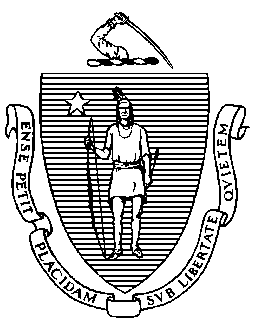 Podstawowego i Średniego Stanu Massachusetts 	75 Pleasant Street, Malden, Massachusetts 02148-4906 	       Telefon: (781) 338-3000                                                                                                                 		TTY: N.E.T. Relay 1-800-439-2370Usługi edukacji dla dorosłych i społeczności (ACLS)Udostępnienie informacjiDrogi Uczestniku,Departament Szkolnictwa Podstawowego i Średniego Stanu Massachusetts (DESE) finansuje Twój program edukacji dla dorosłych, , i niemal 100 innych podobnych. Aby kontynuować wsparcie tych programów DESE musi zgłaszać władzom federalnym informacje na temat uczestników programów, w tym informacje na temat ich wyników. Po ukończeniu programu przez uczestników, DESE gromadzi informacje na temat ich wyników, porównując dane osobowe uczestników z rejestrami zatrudnienia Departamentu Pomocy dla Bezrobotnych (Department of Unemployment Assistance), z wynikami egzaminów GED oraz HiSET, stanowiących równoważniki ukończenia szkoły średniej (HSE) oraz rejestrami zapisów na uczelnie i programy edukacyjne po szkole średniej, prowadzonymi przez organizację National Student Clearinghouse oraz Departament Szkolnictwa Wyższego. DESE łączy te zestawy danych i zgłasza je władzom federalnym.Po podpisaniu niniejszego Formularza udostępnienia informacji, DESE udostępni również programowi  dane na temat zatrudnienia uczestnika, wyniki egzaminu HSE oraz informacje na temat zapisów na programy po ukończeniu szkoły średniej, aby można było lepiej zrozumieć, na ile dany program jest dla jego uczestników pomocny. DESE i program AE nie ujawniają tych poufnych informacji w żadnych okolicznościach, chyba że jest to wymagane w myśl przepisów prawa.  Dziękujemy.________________________________________________            _____________________________Podpis uczestnika/ rodzica lub opiekuna *                                                                          Data________________________________________________           _____________________________Podpis członka personelu / świadka podpisu uczestnika                                                       Data*W przypadku uczestników poniżej 18. roku życia na formularzu zgody wymagany jest podpis rodzica lub opiekuna uczestnika.